CHAPTER 201DIRECTOR OF THE BUREAU OF FORESTRY§501.  Director of Bureau of Forestry(REPEALED)SECTION HISTORYPL 1965, c. 226, §2 (AMD). PL 1965, c. 412, §7 (AMD). PL 1965, c. 513, §20 (AMD). PL 1967, c. 476, §15 (AMD). PL 1969, c. 504, §20 (AMD). PL 1973, c. 460, §1 (RPR). PL 1977, c. 360, §3 (AMD). PL 1979, c. 545, §11 (RP). PL 1979, c. 556, §1 (AMD). PL 1979, c. 663, §60 (RP). §501-A.  Organization of Bureau of Forestry; research(REPEALED)SECTION HISTORYPL 1965, c. 226, §3 (NEW). P&SL 1971, c. 91, §D3 (AMD). PL 1973, c. 28, §2 (AMD). PL 1973, c. 460, §§2,18 (AMD). PL 1973, c. 625, §61 (AMD). PL 1973, c. 739, §1 (AMD). PL 1979, c. 545, §11 (RP). §501-B.  Appointment of personnel; State Entomologist(REPEALED)SECTION HISTORYPL 1965, c. 226, §3 (NEW). PL 1971, c. 395, §1 (RP). §502.  Receipt of money; travel expenses; clerks(REPEALED)SECTION HISTORYPL 1965, c. 226, §4 (AMD). PL 1973, c. 460, §20 (AMD). PL 1975, c. 339, §5 (RP). §503.  Use of facsimile signature(REPEALED)SECTION HISTORYPL 1979, c. 545, §11 (RP). §504.  Supervision and control of state lands(REPEALED)SECTION HISTORYPL 1965, c. 226, §5 (RPR). PL 1965, c. 425, §§5-C,29 (AMD). PL 1973, c. 460, §20 (AMD). PL 1973, c. 761 (AMD). PL 1975, c. 339, §5 (RP). §505.  Establishment of nurseries(REPEALED)SECTION HISTORYPL 1965, c. 226, §6 (AMD). PL 1973, c. 460, §18 (AMD). PL 1979, c. 545, §11 (RP). PL 1979, c. 556, §2 (RPR). PL 1981, c. 698, §69 (RP). §506.  Rehabilitation program(REPEALED)SECTION HISTORYPL 1965, c. 226, §7 (AMD). PL 1973, c. 460, §18 (AMD). PL 1979, c. 545, §11 (RP). §507.  Sale of certain lands(REPEALED)SECTION HISTORYPL 1965, c. 226, §8 (RP). §508.  Execution of deeds(REPEALED)SECTION HISTORYPL 1965, c. 226, §9 (AMD). PL 1973, c. 460, §20 (AMD). PL 1975, c. 339, §5 (RP). §509.  Statistics and report(REPEALED)SECTION HISTORYPL 1965, c. 226, §10 (AMD). PL 1973, c. 460, §18 (AMD). PL 1979, c. 545, §11 (RP). §510.  Information circulars(REPEALED)SECTION HISTORYPL 1965, c. 226, §11 (RP). §511.  Printing and distribution of laws(REPEALED)SECTION HISTORYPL 1965, c. 226, §12 (AMD). PL 1973, c. 460, §18 (AMD). PL 1979, c. 545, §11 (RP). §512.  Acceptance of gifts(REPEALED)SECTION HISTORYPL 1965, c. 226, §12 (AMD). PL 1969, c. 144 (AMD). PL 1969, c. 557, §2 (AMD). PL 1971, c. 329, §§1,2 (AMD). PL 1973, c. 460, §18 (AMD). PL 1973, c. 628, §2 (AMD). PL 1975, c. 771, §§123,124 (AMD). PL 1977, c. 360, §4 (AMD). PL 1977, c. 694, §206 (AMD). PL 1979, c. 545, §11 (RP). §513.  Authority to accept federal, municipal and private funds(REPEALED)SECTION HISTORYPL 1965, c. 226, §12 (AMD). PL 1973, c. 460, §18 (AMD). PL 1975, c. 771, §125 (AMD). PL 1979, c. 545, §11 (RP). §514.  Management of public lands(REPEALED)SECTION HISTORYPL 1965, c. 226, §13 (RPR). PL 1965, c. 487 (AMD). PL 1967, c. 544, §21 (AMD). PL 1969, c. 431, §9 (AMD). PL 1969, c. 551, §§1,2 (AMD). PL 1969, c. 590, §11 (AMD). PL 1971, c. 545, §§1,2 (AMD). PL 1971, c. 618, §§3,12,17 (AMD). PL 1971, c. 622, §§25,26 (AMD). PL 1973, c. 460, §20 (AMD). PL 1973, c. 628, §3 (RPR). PL 1975, c. 339, §5 (RP). §514-A.  Submerged and intertidal lands owned by the State(REPEALED)SECTION HISTORYPL 1975, c. 287, §1 (NEW). PL 1977, c. 156, §1 (AMD). PL 1977, c. 277 (AMD). PL 1979, c. 460 (AMD). PL 1979, c. 545, §11 (RP). PL 1989, c. 878, §B10 (AMD). §515.  Permits for timber and grass stumpage(REPEALED)SECTION HISTORYPL 1965, c. 226, §13 (RPR). PL 1973, c. 460, §20 (AMD). PL 1975, c. 339, §5 (RP). §516.  Duties of foresters(REPEALED)SECTION HISTORYPL 1965, c. 226, §14 (AMD). PL 1967, c. 44 (AMD). PL 1971, c. 395, §2 (RP). §517.  Reports(REPEALED)SECTION HISTORYPL 1965, c. 226, §15 (RP). §518.  Deputy; term of office; salary(REPEALED)SECTION HISTORYPL 1965, c. 226, §15 (RP). §519.  Annual timber-cut report(REPEALED)SECTION HISTORYPL 1971, c. 97, §3 (NEW). PL 1971, c. 395, §3 (NEW). PL 1971, c. 486 (NEW). PL 1971, c. 622, §27 (RP). PL 1971, c. 622, §29 (RP). PL 1973, c. 460, §18 (AMD). PL 1973, c. 759 (AMD). PL 1979, c. 545, §11 (RP). PL 1979, c. 556, §3 (RP). §520.  Annual timber-cut report(REPEALED)SECTION HISTORYPL 1971, c. 622, §28 (NEW). PL 1973, c. 460, §18 (AMD). PL 1979, c. 545, §11 (RP). §520-A.  Coordinating protective agencies(REPEALED)SECTION HISTORYPL 1971, c. 593, §22 (AMD). PL 1971, c. 622, §30 (NEW). PL 1973, c. 460, §18 (AMD). PL 1975, c. 497, §3 (AMD). PL 1979, c. 545, §11 (RP). §520-B.  Reports by forest landowners(REPEALED)SECTION HISTORYPL 1971, c. 616, §1 (NEW). PL 1973, c. 460, §18 (AMD). PL 1975, c. 764, §1 (AMD). PL 1977, c. 509, §1 (AMD). PL 1979, c. 545, §11 (RP). SUBCHAPTER 2PERSONNEL§521.  Appointment of personnel(REPEALED)SECTION HISTORYPL 1971, c. 395, §4 (NEW). PL 1973, c. 460, §18 (AMD). PL 1979, c. 545, §11 (RP). §522.  Duties of foresters(REPEALED)SECTION HISTORYPL 1971, c. 395, §4 (NEW). PL 1973, c. 460, §18 (AMD). PL 1979, c. 545, §11 (RP). §523.  General deputy wardens(REPEALED)SECTION HISTORYPL 1971, c. 395, §4 (NEW). PL 1973, c. 460, §18 (AMD). PL 1979, c. 545, §11 (RP). §524.  Duties of forest rangers(REPEALED)SECTION HISTORYPL 1971, c. 395, §4 (NEW). PL 1973, c. 460, §18 (AMD). PL 1979, c. 545, §11 (RP). §525.  Inspection(REPEALED)SECTION HISTORYPL 1975, c. 764, §2 (NEW). PL 1979, c. 545, §11 (RP). SUBCHAPTER 2SCIENCE, TECHNOLOGY AND MINERAL RESOURCES BUREAU OF GEOLOGY(REPEALED)§531.  Powers and duties(REPEALED)SECTION HISTORYP&SL 1971, c. 91, §D1 (NEW). PL 1973, c. 460, §§3-7 (AMD). PL 1973, c. 625, §62 (AMD). PL 1975, c. 777, §§6,9 (AMD). PL 1977, c. 360, §5 (RP). The State of Maine claims a copyright in its codified statutes. If you intend to republish this material, we require that you include the following disclaimer in your publication:All copyrights and other rights to statutory text are reserved by the State of Maine. The text included in this publication reflects changes made through the First Regular and First Special Session of the 131st Maine Legislature and is current through November 1, 2023
                    . The text is subject to change without notice. It is a version that has not been officially certified by the Secretary of State. Refer to the Maine Revised Statutes Annotated and supplements for certified text.
                The Office of the Revisor of Statutes also requests that you send us one copy of any statutory publication you may produce. Our goal is not to restrict publishing activity, but to keep track of who is publishing what, to identify any needless duplication and to preserve the State's copyright rights.PLEASE NOTE: The Revisor's Office cannot perform research for or provide legal advice or interpretation of Maine law to the public. If you need legal assistance, please contact a qualified attorney.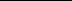 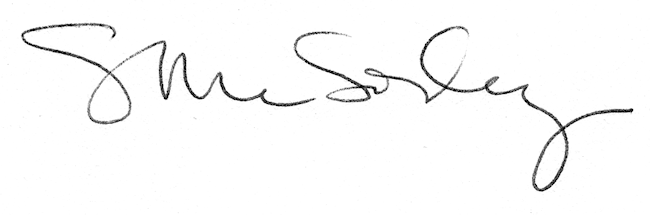 